Catanzaro Servizi S.p.A. – Viale De Filippis, n° 68 – 88100 Catanzaro – P. Iva 02371820792 e-mail: servizicimiteriali@catanzaroservizi.it	pec: czservizi@pec.it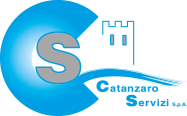 MODULO PER RECLAMO – SEGNALAZIONE- SUGGERIMENTO(SI PREGA DI COMPILARE IN STAMPATELLO)TIPO DI SEGNALAZIONE	 RECLAMO  SEGNALAZIONE  SUGGERIMENTOCIMITERO oggetto della segnalazione ……………………………………………..UBICAZIONE di Area/tomba/loculo oggetto della segnalazione ………………………………QUALIFICAZIONE DELL’UTENTE	 Concessionario/Erede di tomba  Visitatore Altro (specificare)…………………………………..OGGETTO……………………………………………………………………………………………………………………………………………………………………………………………………………………………………………………………………………………………………………………………………………………………………………………………………………………………………………………………………………………………………………………………………………………………………………………………………………………………………………………………………………………………………………………………………………………………………………………………………………………………………………………………………………………………………………………………………………………………………………………………………………………………………………………DESCRIZIONE DEL PROCEDIMENTOPer inoltrare a Catanzaro Servizi S.p.A. un reclamo, una segnalazione o un suggerimento compilare ilMODULO RECLAMI – SEGNALAZIONI - SUGGERIMENTI e recapitarlo:di persona: Uffici ubicati presso i quattro cimiteri cittadini;via posta, indirizzata a Cimitero – Uffici Amministrativi Via Paglia, 88100 Catanzaro;via e-mail: servizicimiteriali@catanzaroservizi.itvia pec: czservizi@pec.itI moduli sono reperibili presso: gli Uffici ubicati presso i quattro cimiteri cittadini; sul sito www.catanzaroservizi.it nellasezioneSERVIZICIMITERIALISe la comunicazione che l’utente intende inoltrare è un reclamo e si desidera avere una risposta scritta, il modulo va compilato in tutte le sue parti e il disservizio per il quale si intende reclamare va descritto in maniera circostanziata, indicando:i dati anagrafici e la firma della persona che effettua il reclamonei casi in cui il reclamo sia riferito a specifiche tombe o aree del cimitero, occorre indicarne l’esatta ubicazione. Se questa non fosse nota, basta richiederla agli Uffici Amministrativi siti in Via Paglia.In assenza dei dati sopracitati il reclamo sarà considerato come una semplice segnalazione e non darà luogo a risposta scritta.Le segnalazioni e i suggerimenti possono essere inoltrati anche in forma anonima. Saranno inviati ai settori competenti che provvederanno a rimuovere le criticità segnalate e/o a verificare la fattibilità dei suggerimenti indicati a fini di miglioramento dei servizi.La risposta al reclamo sarà inviata entro 30 giorni lavorativi dalla data di ricevimento del modulo correttamente compilato. Fa fede la data in cui la segnalazione verrà inoltrata/presentata. In caso di dati incompleti o informazioni imprecise, il reclamante sarà contattato per le dovute precisazioni e gli sarà di conseguenza comunicata l’eventuale proroga nella tempistica. Il reclamante può scegliere la modalità con la quale preferisce ricevere la risposta: via posta, via e-mail, via pec indicandola espressamente nel modulo.RESPONSABILITA’ PENALE DEL DICHIARANTE – DPR 445/2000Il modulo ha validità di autodichiarazione ai sensi del DPR 445/00 dei dati e fatti ivi riportati.Chiunque rilasci dichiarazioni mendaci o fornisca atti falsi incorre nelle sanzioni ex art. 76 DPR 445/00.RESPONSABILE DELLA PROCEDURAResponsabile della Procedura di Gestione del Reclamo è il Responsabile di Catanzaro Servizi S.p.A. – Servizi Cimiteriali.INFORMATIVA AI SENSI DELL’ART. 13 D.LGS. 196/2003Catanzaro Servizi S.p.A. acquisisce e detiene i dati da Lei dichiarati, essi saranno utilizzati dagli Uffici esclusivamente per l’istruttoria dell’istanza da Lei formulata e per le finalità strettamente connesse.Il trattamento viene effettuato sia con strumenti cartacei sia con elaboratori elettronici a disposizione degli uffici ed è svolto da personale aziendale.I dati, eccetto quelli previsti al punto 2. non verranno comunicati a terzi.Il conferimento dei dati è obbligatorio: il mancato conferimento non consentirà il proseguimento dell’operazione richiesta.Il responsabile del trattamento dei dati è il Responsabile Catanzaro Servizi S.p.A – Servizi Cimiteriali.Si possono esercitare i diritti di accesso, rettifica, aggiornamento e integrazione, cancellazione dei dati come previsto dall’art.7, del D. Lgs. 196/2003 rivolgendosi agli Uffici Amministrativi siti in Via Paglia, 88100 Catanzaro.